KLINIKA   REUMATOLOGII  i CHORÓB  		Szczecin, dnia 12.02.2015.WEWNĘTRZNYCH  PUM w SZCZECINIE ul. Unii Lubelskiej 1   71-252 Szczecin tel. 091-425-33-37,  fax: 091-425-33-44 
e-mail: kl.reumatologii@pum.edu.plSzanowni Państwo,Pragnę zaprosić Państwa do udziału w III Konferencji Naukowo-Szkoleniowej organizowanej przez Klinikę Reumatologii i Chorób Wewnętrznych pt.: Problemy położnicze i sercowo - naczyniowe u chorych z  pierwotnym i wtórnym zespołem antyfosfolipidowym, która odbędzie się w sobotę 25.04.2015 w godz. 10.00-15.20, w sali 109 w Gmachu Rektoratu Pomorskiego Uniwersytetu Medycznego przy ul. Rybackiej 1 w Szczecinie.Jest to druga z tego cyklu konferencja, która odbywa się w ramach Polsko-Norweskiego Grantu Naukowego, pt. „Jak szybko diagnozować choroby naczyń w reumatologii ”  -  Wniosek 003/FWD/07/II, w ramach Programu PL07 „Poprawa i lepsze dostosowanie ochrony zdrowia do trendów demograficzno – epidemiologicznych” finansowanego ze środków Funduszu Współpracy Dwustronnej Mechanizmu Finansowego Europejskiego Obszaru Gospodarczego (EOG) i Norweskiego Mechanizmu Finansowego 2009-2014. Do udziału w konferencji zaproszono uznane autorytety naukowe z Norwegii i Islandii oraz z polskich ośrodków naukowych (Krakowa i Poznania). Spotkanie w całości poświęcone będzie problemom diagnostycznym i terapeutycznym związanych z pierwotnym i wtórnym  zespołem antyfosfolipidowym, diagnostyce różnych postaci choroby, możliwościom wykorzystania najbardziej aktualnych i dostępnych metod laboratoryjnych i metod obrazowania. Przedstawione zostaną nowoczesne wyniki badań dotyczące patomechanizmów powikłań naczyniowych w przebiegu choroby, oraz poglądy na temat bezpieczeństwa stosowanego leczenia.  Przedstawione zostaną również wyniki własnych obserwacji i doświadczeń Kliniki Reumatologii i Chorób Wewnętrznych PUM. Do udziału w konferencji zapraszamy lekarzy rodzinnych i specjalistów oraz studentów medycyny, stażystów, słuchaczy studiów doktoranckich i lekarzy zainteresowanych problemami medycznymi związanymi z reumatologią. Udział w konferencji jest bezpłatny.Mam nadzieję, że tematyka konferencji  zainteresuje Państwa i zechcą Państwo wziąć w niej udział, do czego serdecznie zapraszam.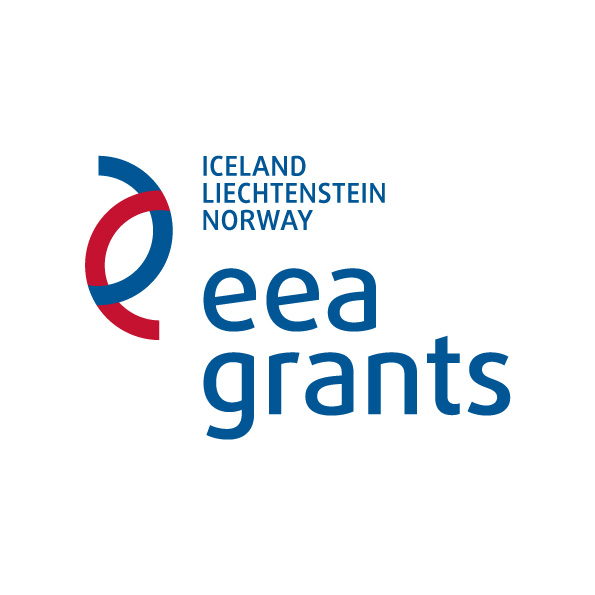 						       W imieniu Organizatorów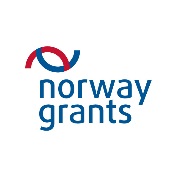 				                   Prof. dr hab. n. med. Marek Brzosko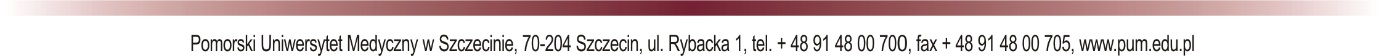 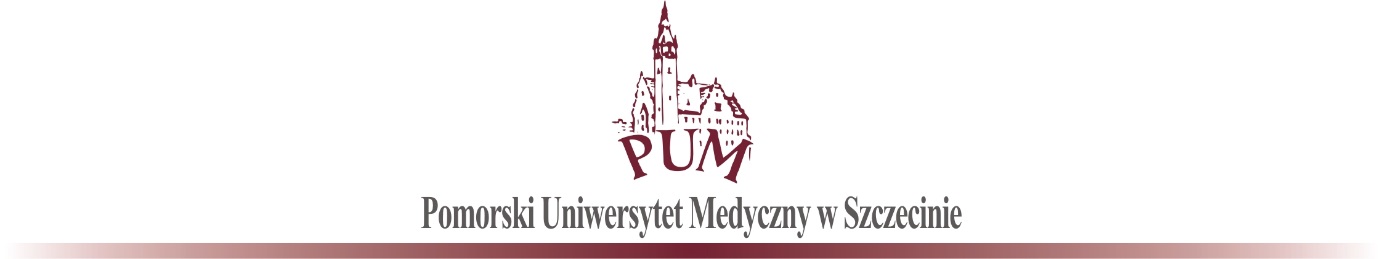 